Children's Development and LearningWhen planning and assessing the children we follow the curriculum guidance from the Early Years Development Matters document which you can find online (see website address below). https://assets.publishing.service.gov.uk/government/uploads/system/uploads/attachment_data/file/1007446/6.7534_DfE_Development_Matters_Report_and_illustrations_web__2_.pdfThe EYFS curriculum is split into 3 prime areas of learning and 4 specific areas of learning which are outlined in the table below. This forms the basis of our teaching and learning at St Gregory’s. 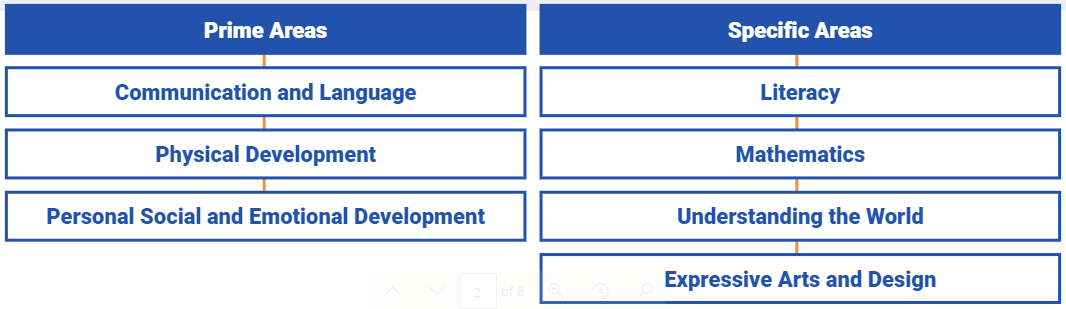 